
На колико делова су подељене фигуре на слици?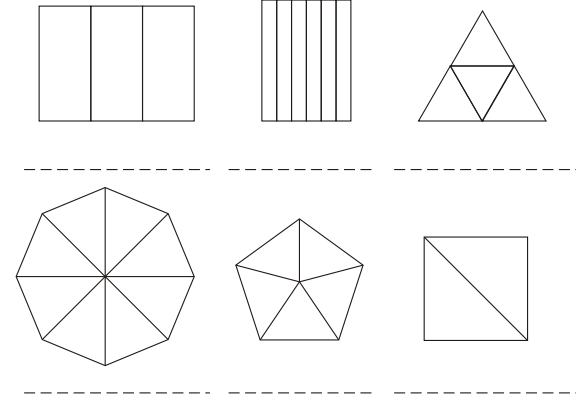 На цртици на пиши који део фигуре на слици је обојен. 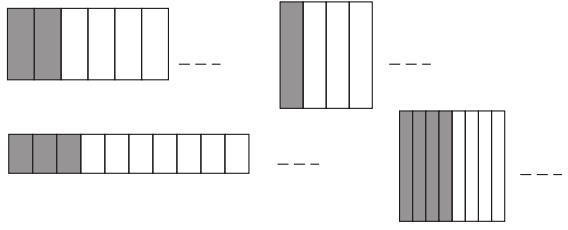 Разломком представи обојени део фигуре.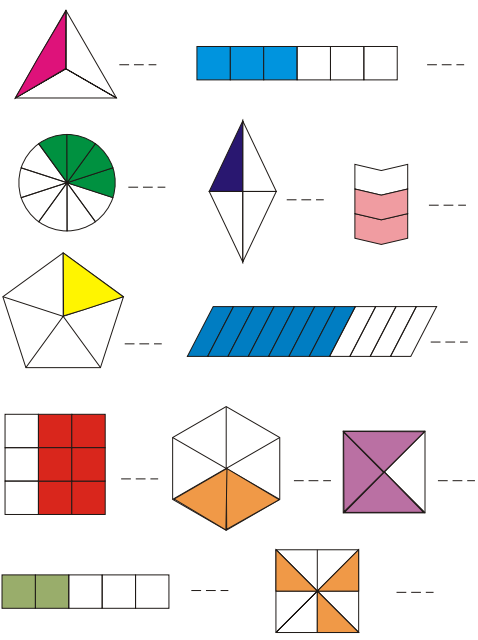 Разломком представи обојени део фигуре.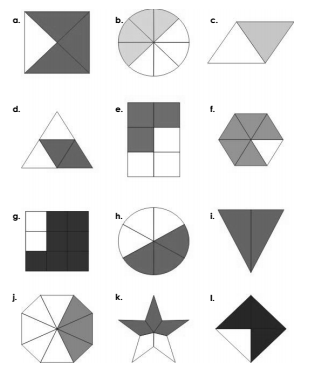 Обој део фигуре како је представљено рзломком.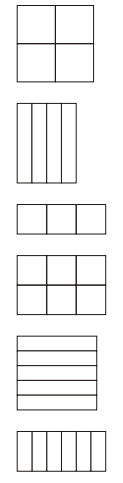 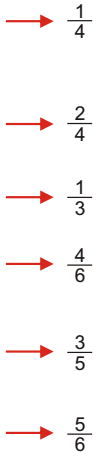 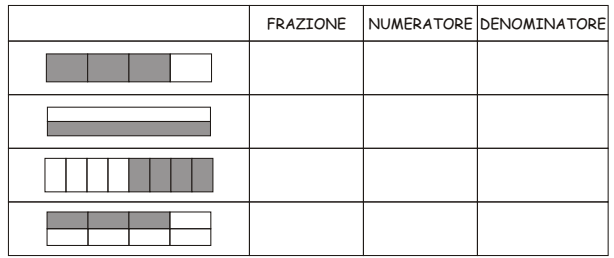 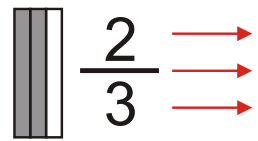 Попуни табелу: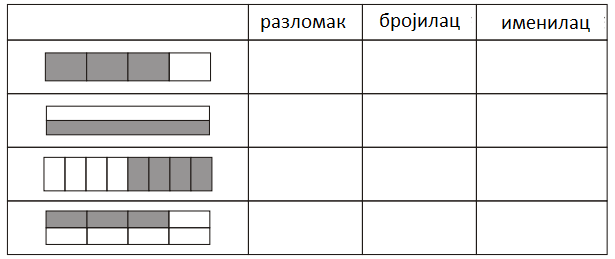 Колико делова целог је издвојено? На црти напиши бројилац.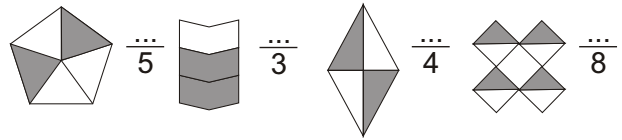 На колико је једнаких делова подељена свака фигура? На црти напиши именилац.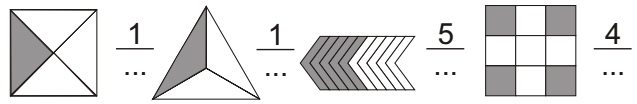 Испод сваког разломка напиши слово које се налази испод одговарајућег графичког приказа разломка.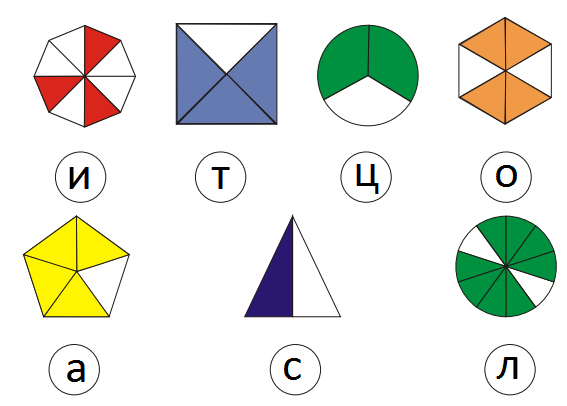 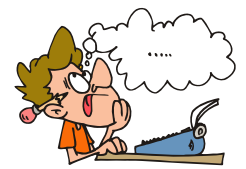 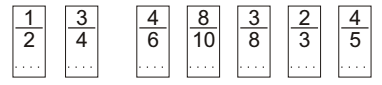 Реч: .............................................................................Обој само фигуре које се могу представити разломком. 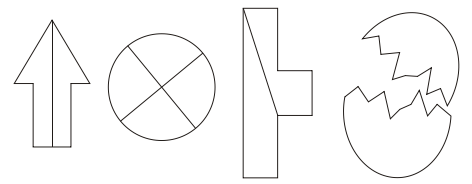 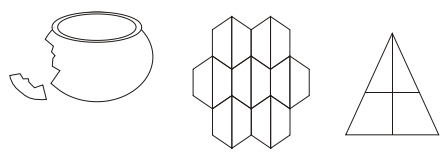 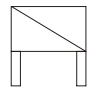 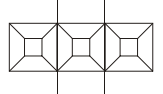 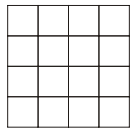 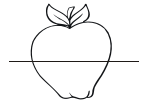 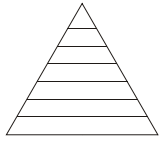 Израчунај наведене делове ових бројева, као у примеру: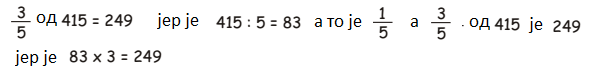 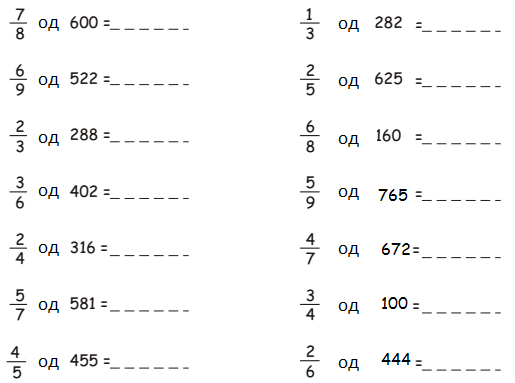 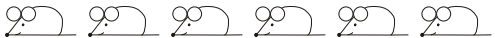 Обој фигуре као што је приказано разломком.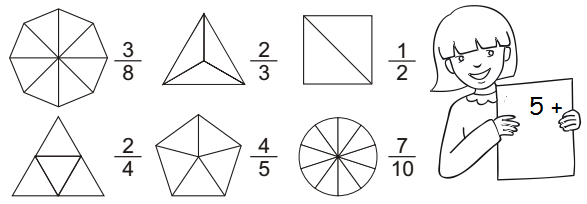 Прочитај па напиши разломке цифрама:Представи разломком обојене делове фигура.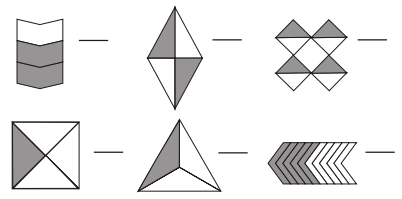 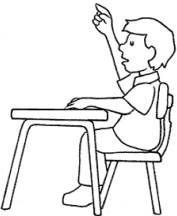 Напиши речима разломке.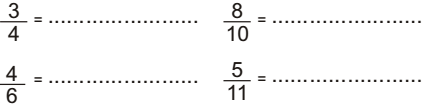 Повежи различитим бојама разломак са одговарајућом фигуром.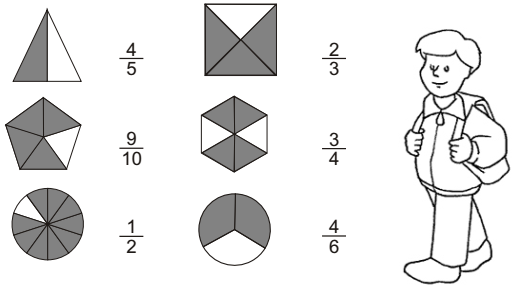 Обој фигуре како је приказано разломком, а затим у квадратић упиши знак > или <.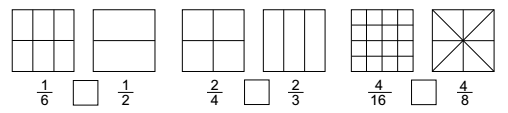 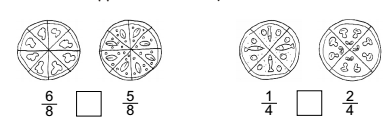 Упиши знак <,>  или =.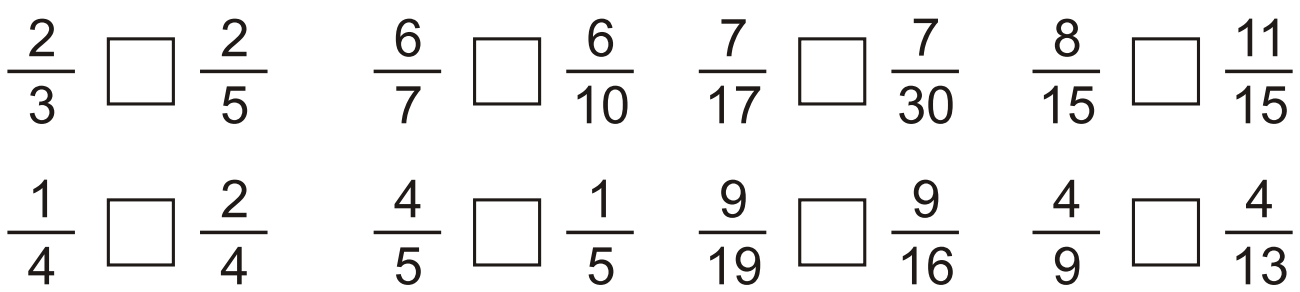 Напиши разломком обојени део фигур, а затим разломком представи необојени део фигуре. Сабери као што је приказано у првом примеру. 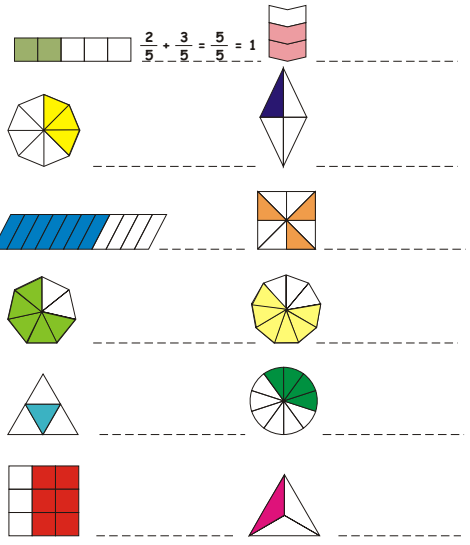 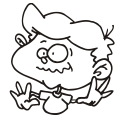 Израчунај назначени део разломка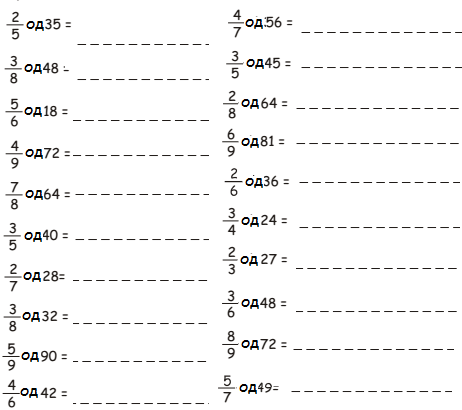 Обој како је назначено разломком.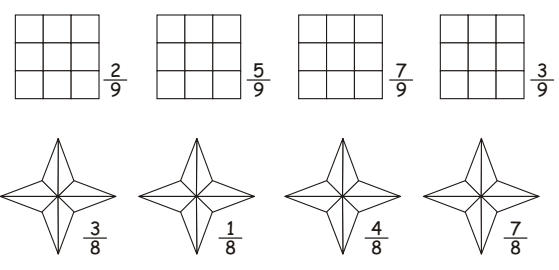 Обој како је назначено разломком.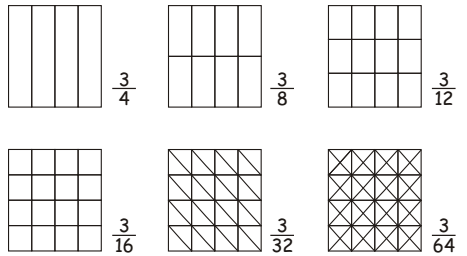 Исеци и залепи на одговарајуће место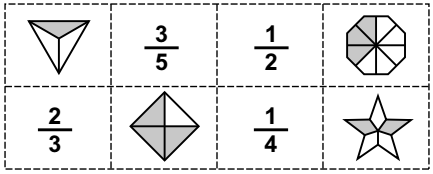 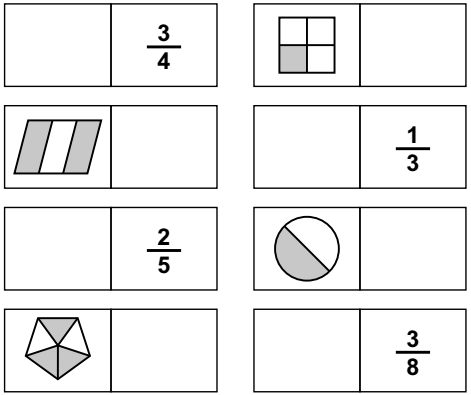 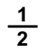 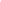 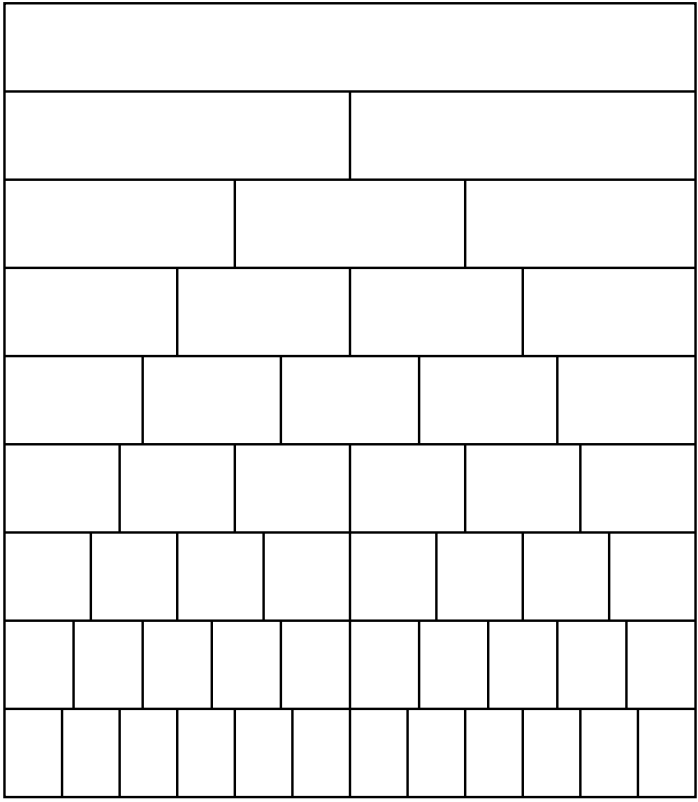 Допуни.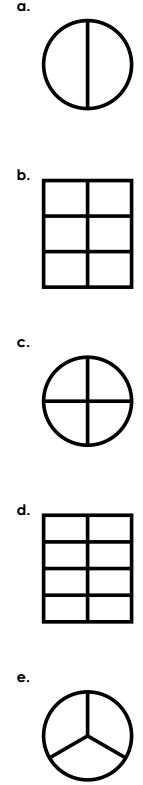 1.Обој 1/4 зелено. 2.Обој 2/3 жуто.3.Обој 1/5 црвено и 1/5 плаво.4.Обој 2/4 љубичасто. 5.Обој 1/6 браон.7. Обој 3/5 наранџасто.  